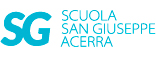 Attività prevista per: 15 maggioClasse quintaSpagnolo: leggi attentamente e rispondi alle domande.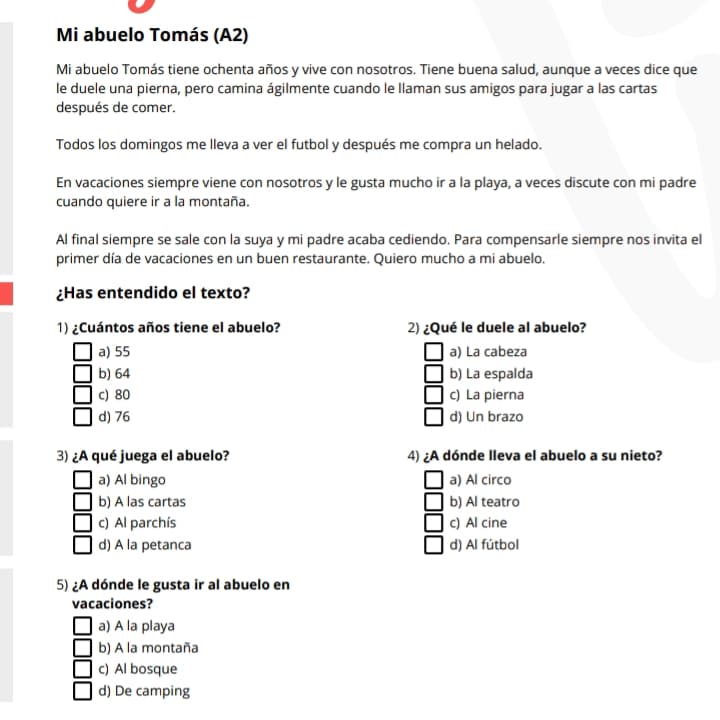 